Вакцинация против гриппа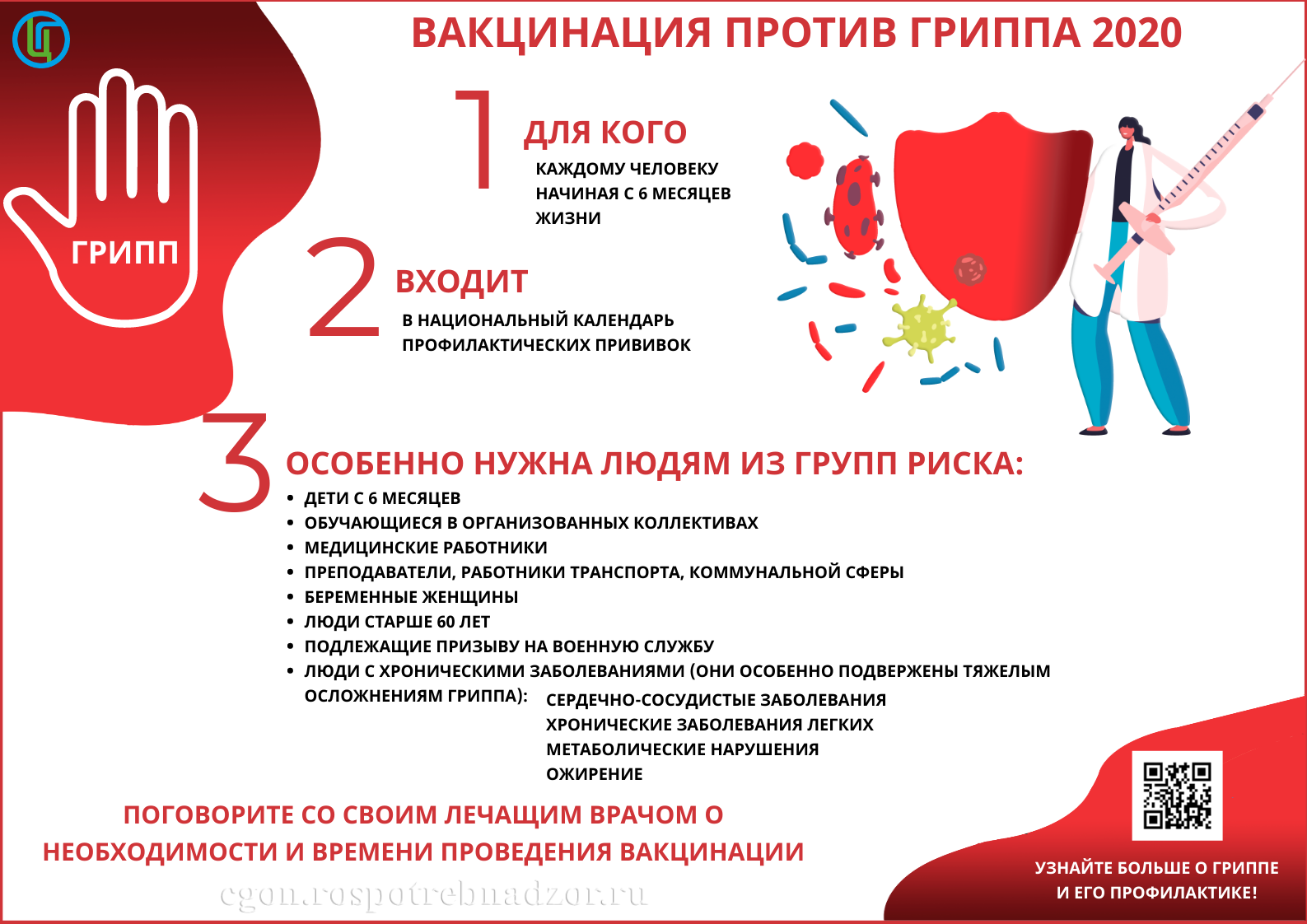 с сайта ФБУЗ «Центр гигиенического образования населения» Роспотребнадзора